FIFTH SUNDAY IN LENT                                                                                 March 17, 2024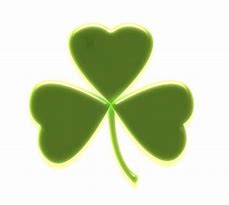 PRELUDE                                   Prelude in g, BWV 535			    Bach (1685-1750)WELCOME & ANNOUNCEMENTSINTROIT                                       Lord, Have Mercy					Lim (b. 1963)  CALL TO WORSHIP			Leader:   Have mercy on me, O God, according to your steadfast love; according to your abundant mercy blot out my transgressions.People:  Create in me a clean heart, O God, and put a new and right spirit within me.Leader:  Let us worship God.MORNING PRAYER  OPENING HYMN  722	Lord, Speak to Me That I May Speak		   CanonburyCALL TO CONFESSIONO God, we pray for clean hearts and right spirits. But too often, our prayers are words alone, and we fail to pray with our actions. Too often we contribute to the suffering of others and add to the burdens of our neighbors. Forgive us, Lord, this and all our sin. Renew your Spirit within us and send us forth to spread your Good News.   SILENT PRAYERASSURANCE OF PARDON*GLORIA PATRI 581                                                                                                     GreatorexFIRST SCRIPTURE READING                                                                   Psalm 119:9-16 p.493                                                  ANTHEM		                       Teach Me, O Lord			           Hurd (b. 1950)         SECOND SCRIPTURE READING                                                         Jeremiah 31:31-34 p. 642          SERMON                                             A God who forgives.                Patrick S Pettit, Interim Pastor   *AFFIRMATION OF FAITH	                                                                        Apostles’ Creed   p.35 PRAYERS OF THE PEOPLE & THE LORD’S PRAYER* HYMN 541		             God Be with You Till We Meet Again	      	                   Randolph*CHARGE and BENEDICTION  POSTLUDE                                    Fugue in g, BWV 535			       Bach (1685-1750) *Please stand if able	Hearing devices are available for your convenience.Please be aware that they do not function until after the service begins.  Today’s link is:  https://www.youtube.com/watch?v=n5shiKznXrA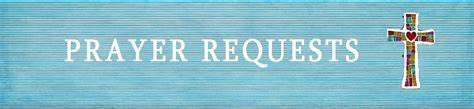 Shenandoah Nursing Home: Nancy GarberHome: Mary Ultee, Mary Ann Maupin, Linda Sandquist, Mike &Cathy Cunningham, Warner SandquistFriends and Family: Bill Bromley, Jean Custen, Jerry Hughes, Sally McNeel,Bill Metzel (Joyce Tipton), Col. Stuart Roberts (Mark Henderson),Paul Watts, Kathleen Clements, Carolyn Williams (Colleen Cash), Betsy Boswell (Curry)Military: Carson CraigMonday, March 18, Better Together Bible study continues at Hermitage Presbyterian in Waynesboro.Maundy Thursday Service March 28, noon in Barksdale Room; lite lunch provided.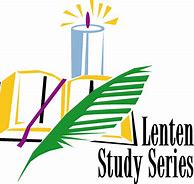         Wednesdays at noon        Barksdale Room       Book of James                               FIRST PRESBYTERIAN CHURCH WAYNESBORO, VIRGINIA A community-minded congregation living out the love of Christ as we serve one another with humility, gentleness, and patience through God’s grace. March 17, 2024  11:00 AM 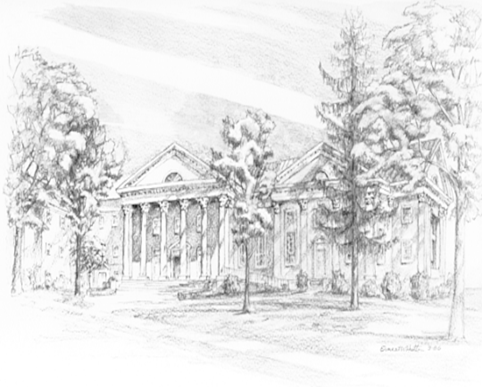 P.O. Box 877249 South Wayne AvenueWaynesboro, Virginia(540) 949-8366Church Website:  www.firstpresway.orgPreschool Website:  www.firstprespre.orgEmail:  church@firstpresway.com